Sons of the American RevolutionKnight Essay ContestThe National Association of Secondary School Principals has placed this program on the NASSP National Advisory List of Contests and Activities for 2017-2018.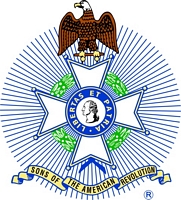 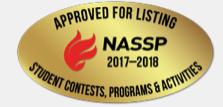 November 5, 2017Dear School Sponsor:The Fox Valley Chapter of the Sons of the American Revolution would like to invite all of your high school students to enroll in our annual George S. and Stella M. Knight Essay Contest, for a chance to win a cash award of up to $5,000. The Sons of the American Revolution (SAR) is a historical, educational, and patriotic non-profit, United States 501(c)3, corporation. Our mission is to preserve the stories of men and women who achieved America’s independence. SAR members are lineal descendants of patriots who supported the American cause in the Revolutionary War.The Annual Knight Essay Contest is designed to give freshman, sophomore, junior, and senior students an opportunity to explore events that shaped American history. Students must submit an essay of between 800-1200 words, dealing with an event, person, philosophy or ideal associated with the American Revolution, The Declaration of Independence, or the framing of the United States Constitution. The contest is conducted at the Chapter, State, and National levels. Awards of increasing amounts (up to $5,000) are given at each of these levels.As Fox Valley Chapter Chairman of the Knight Essay Scholarship Contest, I am available to answer any questions pertaining to this competition. Students should submit their essays in PDF format via email to me no later than December 31, 2017. We will select a Chapter-level winner thirty days after that deadline. The Chapter winner will be presented with a medal and a check for up to $250. The Chapter Winner will then be automatically entered into the State competition. State winners will be selected later that spring. Last year’s Fox Valley SAR Chapter winner was Genoa-Kingston High School Senior Heather Gathman, who went on to win the State competition. I hope a student from your school will be represented as a State Winner this year.Please contact me with any questions. A complete list of Essay Contest rules can be found here:https://sar.org/education/youth-contests-awards/george-s-stella-m-knight-essay-contest-rulesKevin K. AlcottChairman, Knight Essay ContestFox Valley Chapter, Sons of the American Revolutionkalcott@msn.commobile: 630-386-3038